First Name of Application CV No 1640784Whatsapp Mobile: +971504753686 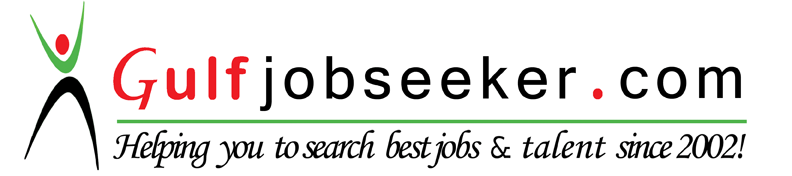 To get contact details of this candidate Purchase our CV Database Access on this link.http://www.gulfjobseeker.com/employer/services/buycvdatabase.phpOVERVIEWTo obtain a challenging position that allows me to utilize my current skills to assist in advancing a business that offers a stable employment opportunity.  Enriches my knowledge and gives me a chance to be part of a team that contributes towards the growth of the organization, thereby yielding the twin benefits of job satisfaction and convenient professional growth.WORK EXPERIENCESDispatch Clerk (Document Controller) / Admin Assistant		          August 2007 – August 2015       Maxim Integrated Philippines					                         Semicon CompanyControl inventory of work-in-process. Handle incoming & outgoing system shipment transactions.Prepares reports needed by the Section Manager.Encodes all documents in the systems such as (SAP, COMETS, MAXCIM). .Updates Section Manager on any significant problem at test floor.Provide endorsement on major issues encountered at the line. Updating and relatively response to inquiry of any group pertaining to production issues. Do minor troubleshooting in computers, minor repairing.Sales Associate, cashier to Officer In Charge			           January 10, 2006 - July 30, 2007Games and Gadgets 							           Electronics CompanyGreet and assists customers in a courteous manner.Help increase a store's sales by providing information about products to customers.Handle inbound calls from customers and responds to customer inquiries.Display merchandise on racks in an attractive manner. Prepare list of items to be re-stocked.Maintain and manage store room neat and tidy.Quality Controller              				                     	         Aug. 15, 2005 – January 08, 2006EPSON 						                                         Camera Lens, Manufacturing Company Approve finish products by confirming specification conducting visual and measurement test.Maintains safe and healthy work environment by following standards and procedures; complying with legal regulations.Keeps measurement equipment operating by following operating instructions and calling for repairs.Production Operator   				                                    October 3, 2004 – April 24, 2005Showa Aluminum Phil. Corporation 					          Manufacturing CompanySetup the production equipment and supplies before executing the job orders.Operate equipment safety and effectively for production processing.Inspect and ensure that equipment are maintained in good and safe working condition.SalesMan to WarehouseMan        			                   September 30, 2002 – September 30, 2004Robinsons Department Store  				                         Supermarket Incorporation			          Ensure high levels of customer satisfaction through excellent sales service.Maintain in-stock and presentable condition assigned areas.Remain knowledgeable on products offered and discuss available option.Organize stocks, spacing and maintain its inventory. Inspecting products for defects and damages.Receive and supervise unloading and place incoming inventory items appropriately..Contributes ideas on ways to improve or optimize warehousing procedures. Keeping warehouse clean and organized daily.Banquet Waiter (all around)        			                              May 15, 2001 – September 28, 2002 Traders Hotel Manila							  Hotel, Leisure’s CompanySet banquet rooms and halls as per instructions of the event Manager.Greet guests in cordial manner as they arrive. Offer welcome drinks and ask if they need any addition items. Anticipate guests needs continually and fulfill them appropriately. Clear dishes and flatware once the event is ended.Clean premises along with stripping table cloths and napkins. Take down decorations as instructed.EDUCATIONComputer Studies (Programming)      		                   Systems Technology Institute College Graduated: April 2001								Graphic Arts (Printing) 					     Technological University of the Philippines 2nd Year - 1998 - 1999Building Wiring Electricity (BWE) 				     Helping Foundation IncorporatedGraduated: June 1998PERSONALPhilippine National…married…excellent health…trustworthy…has a strong aptitude for multitasking…fast learner…enjoy sports and challenges…eager to learn more…a team player…interested in productivity…